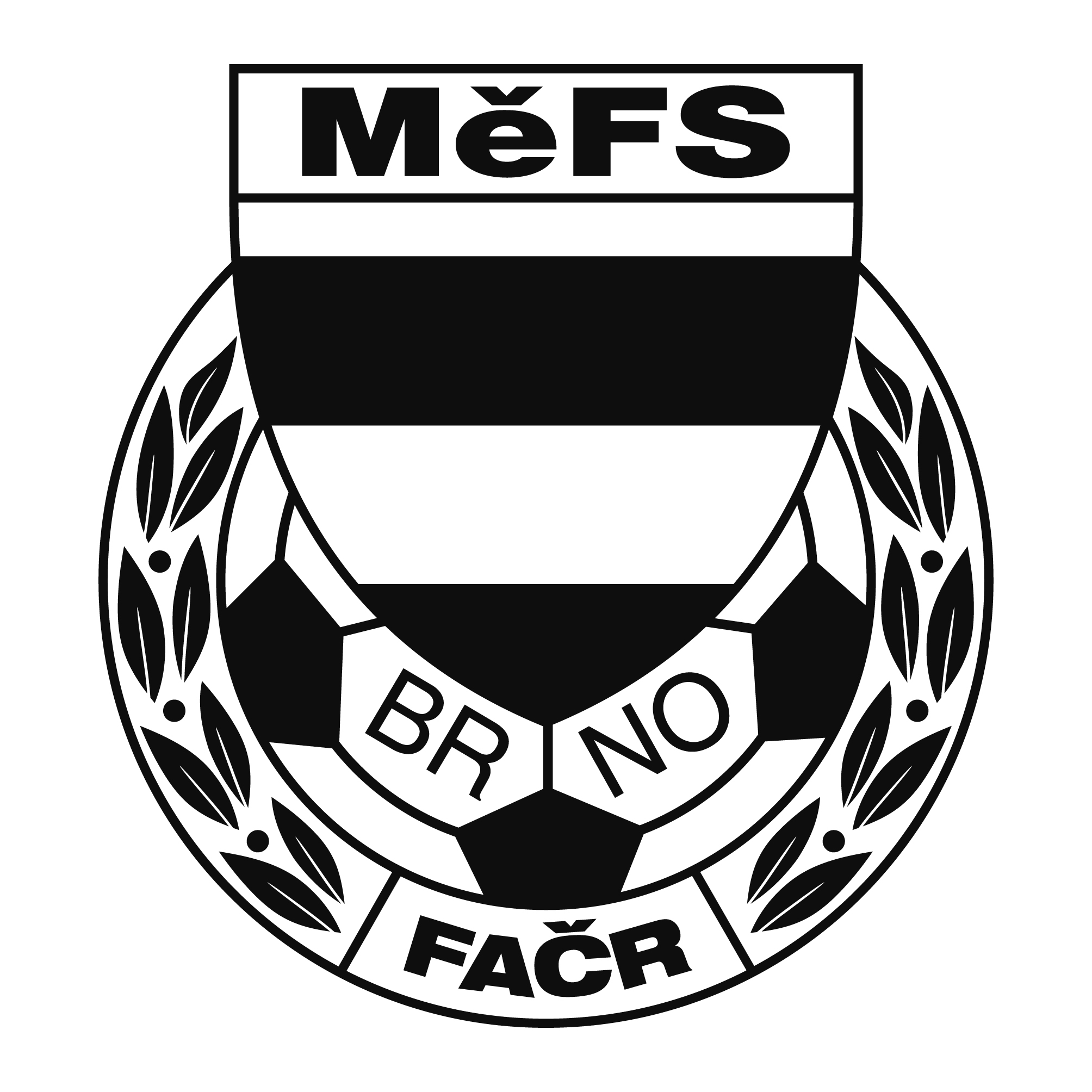 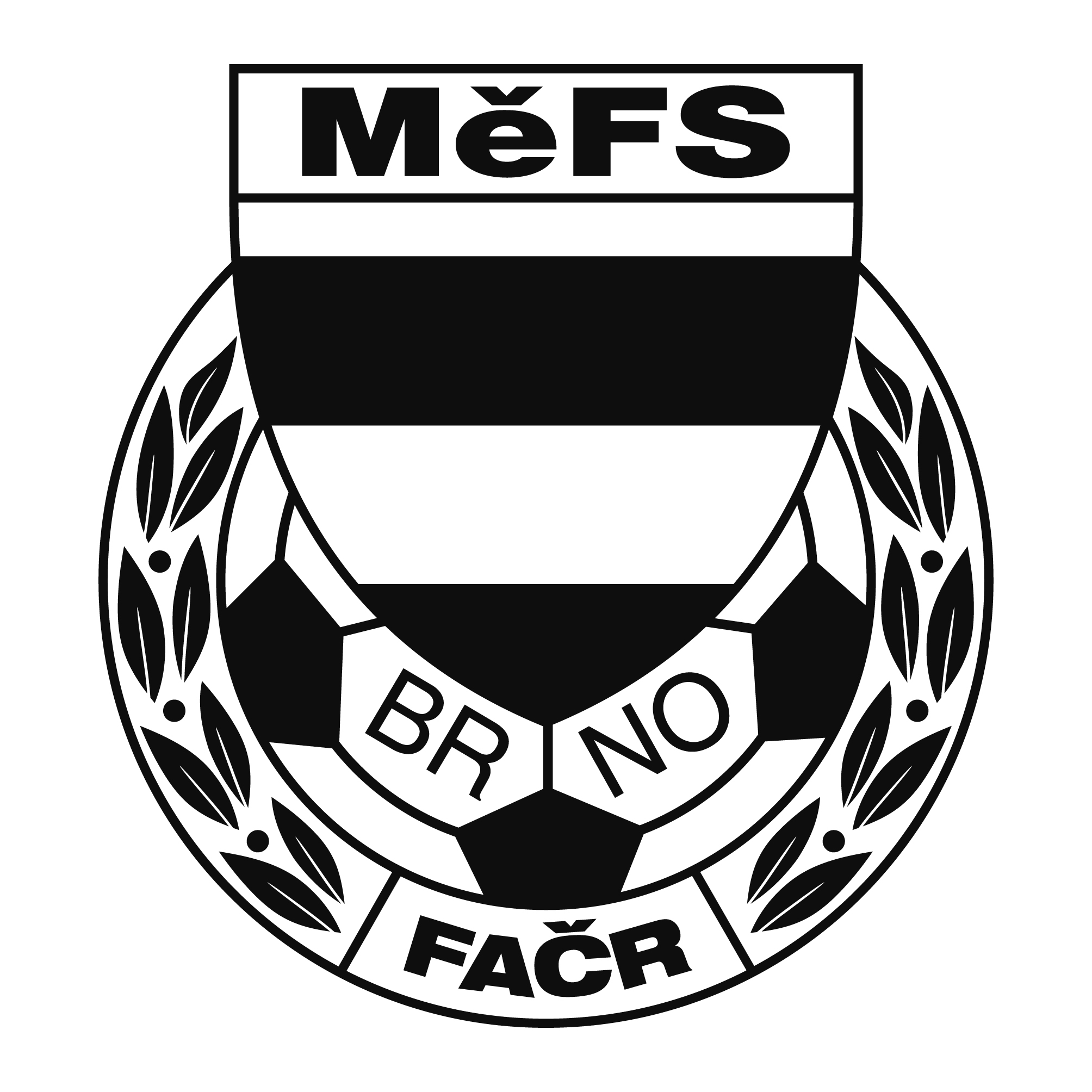 NOMINAČNÍ  LISTINAvýběru MěFS, hráčů 2010Akce:	                        Meziokresní soutěž výběrů mladších žáků Místo, datum a čas srazu:     	areál FC Medlánky Brno Hudcova 33,Datum: 23.9.2021,  Sraz mezi 8:00 až 8:15.Ukončení akce: 		15:00 Slavnostní vyhlášeníNominační listina je současně žádostí o omluvení ve škole.Nominace hráčů ročníku narození 2010:Trenéři: Pavel Nečas, Libor Konečný		vedoucí: Zdeněk SkoumalV krajním případě lze vyrozumět telefonicky p. Zdeňka Skoumala – tel. 604 547 876Hráči si s sebou vezmou sportovní oblečení na trénink, chrániče a míč.Za účast hráčů na srazu odpovídá mateřský oddíl. V případě neomluvené neúčasti nominovaných hráčů se klub vystavuje postihu dle článku 17 bod 3 RFS !V Brně 14.9.2021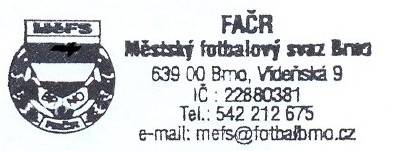    	Ondřej Šafránek v.r.					             Mgr. Jan Maroši, v.r.	předseda KM MěFS						  předseda VV MěFSZa správnost:				                                                                              Libor Charvát					              sekretář MěFSPříjmení a jménomateřský klubHavlíček Adam (G)FC Svratka BrnoStavinoha FilipFC Svratka BrnoAdámek JanFC Svratka BrnoVaculík TomášFC Svratka BrnoKamoj MatyášFC Svratka BrnoJaník AlbertFC Dosta Bystrc-KníníčkyKawulok MartinFC Dosta Bystrc-KníníčkyVrba MatyášFC Dosta Bystrc-KníníčkyPeška ViktorČAFC Židenice 2011Koki ZdeněkČAFC Židenice 2011Štuk Miroslav (G)TJ Tatran BohunicePlšek PatrikTJ Tatran BohuniceHrubý MichalTJ Tatran BohuniceKlíma DavidTJ Tatran BohuniceBurián MikulášTJ Tatran BohuniceVítek RichardFC SoběšiceSýkora DanielTJ Tatran Starý LískovecMüller Hynek SK ObřanyNáhradníci:Tošnar FilipTJ Tatran BohuniceMikulík FilipFC Svratka BrnoŘíha JanTJ Tatran KohoutoviceBedrava MartinFC Dosta Bystrc-KníníčkyŠlapanský Jakub (G)ČAFC Židenice 2011